БаскетболСоревнования проводятся в следующих категориях:- девушки и юноши (14-15) лет;- девушки и юноши (16-17 лет);- мужчины и женщины (18-34 лет);- мужчины и женщины (35 лет и старше).Соревнование проводится на баскетбольных площадках со стандартной  разметкой (площадки можно посмотреть на сайте http://centrsportclub.ru/ во вкладке «Клубы по месту жительства») или воспользоваться площадками: Правый берег:Кировский район: ул. Кольцевая, 12/а (2 кольца возле павильона и  4 кольца на хоккейной коробке) и переулок Вузовский, 15 (2 кольца на баскетбольной площадке).Свердловский район: ул. 60 лет Октября, 5/г (2 кольца на хоккейной коробке).Ленинский район: ул. Машиностроителей, 9.Левый берег: Железнодорожный район: ул. Ломоносова, 100 и ул. Железнодорожников, 8.Центральный район: ул. Ленина, 133.Советский район: ул. Мате Залки, 38.Правила соревнования:Упражнение выполняется одним баскетбольным мячом. Участник устанавливает мяч на линию штрафного броска (№ 1 на рисунке), выполняет броски с каждой точки, до попадания осуществляя подбор мяча самостоятельно, передвижение и порядок бросков указан на схеме (Рисунок №1).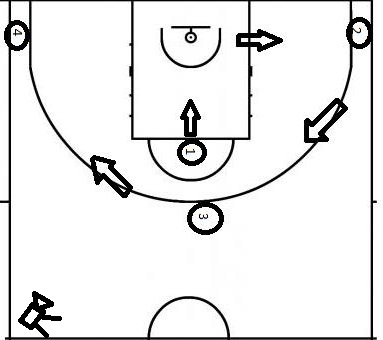 Баскетбольное кольцо должно быть 18 дюймов (46 см) в диаметре и располагаться на высоте 10 футов (305 см) от земли. Расстояние от кольца до любой точки трехочковой линии составляет 6,75 м.На расстоянии 4.225 метра от щита заканчивается зона трапеции и начинается зона штрафного броска.Отсчет времени начинается с момента прикосновения руки с мячом, и закачивается попаданием с зоны № 4. Участники устанавливают камеру согласно схеме так, чтобы было видно разметку площадки (можно прибегнуть к помощи других лиц).Запрещается заступать за линии разметки.Требования к видеоролику:- участника должно быть видно полностью;- видеоролик должен быть записан без пауз и «склеек»;- разрешается накладывать на видеоряд музыкальную дорожку.Видеоролики участники должны выложить на сайте https://vk.com/public197269021.Наименование файла должно содержать ФИО участника и возрастную группу, в которой выступает участник.Победители и призёры соревнований определяются с наименьшим временем, затраченным на выполнение задания в каждой возрастной группе.Судейство (оценка выполнения заданий) проводится судейской коллегией дистанционно, на основании полученных материалов.